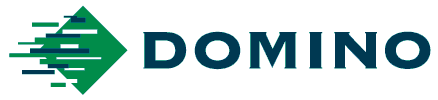 NEWS RELEASE  31st October 2018Domino’s Digital Printing Solutions Staff Celebrate Special Milestones in 40th Anniversary YearIn the same year that Domino Printing Sciences celebrates its 40th anniversary, members of its Digital Printing Solutions division are also celebrating special milestones with the business. Founded in June 1978, Domino is proud of its long and successful history of developing and manufacturing digital ink jet technology, along with its established global reputation for providing quality, reliability and unrivalled customer support. With 2700 employees worldwide, the business recognises that it is its people who have enabled Domino to become such a successful and leading player in the printing industry.Robert Pulford, Managing Director of Domino’s Digital Printing Solutions division says, “Domino is a company of talented and dedicated people that really care about the work they do - they are passionate and committed to ‘Do more’ for our customers. Our success is based on our remarkable people and their attitude to work.  Within just the European Digital Printing Solutions team, we have over 1875 years of printing industry experience with 1058 years of service gained specifically at Domino. This wealth of knowledge and experience enables us to continuously raise standards, constantly enhancing the quality and reliability of the digital printing solutions that we offer, improving the customer experience, service and support that we provide, and allowing us to develop and nurture long-term partnerships with our customers.”Members of the Digital Printing Solutions team share their experiences as they celebrate their special milestones with Domino. Julie Cross, Technical Director for Digital Printing Solutions is celebrating her tenth year with the business and says, “What makes Domino a really wonderful place to work is the people, who create such an incredible team spirit which truly embodies the Domino ‘Do More’ philosophy.With 15 years of Domino experience in Spain, Manuel Hernandez, Business Manager for Iberia states, “Customers are always at the very centre of our business, and the team knows that dedication, commitment, energy and urgency are the key for success, as we are already demonstrating.”Marco van Leeuwen, Service & Projects Group Manager, with 20 years’ Domino service reveals, “What always remains constant within the Digital Printing team is the great sense of teamwork that exists – we are like one big happy family. I love my job. Troubleshooting is part of my role – listening to the issues customers are facing and then urgently finding solutions for them. Leaving customers with a smile on their face and the acknowledgment that they made the right decision to invest in a Domino press which helps them fulfil their commitments, is the best feeling there is…” In Domino France, Christophe Dousset, Colour Sales Manager, will soon be entering his 25th year at Domino. He says, “This number says everything: the pleasure to work with such nice people, to be in a company which actively supports and contributes to the development in competence of its employees, always extending its product portfolio, and above all the great sense of teamwork.” Steve Taylor, UK DP Business Manager, with 30 years’ Domino service, says: “One of the many great things about working for Domino is that it is a business that empowers its workforce to achieve outstanding results and strongly invests in training and developing its workforce. Our closely-knit European Digital Printing Solutions team has that winning mentality along with vast amounts of energy and enthusiasm.”And finally, Barry Few, one of Domino’s longest serving employees, concludes, “The knowledge, the commitment, and customer care I have witnessed around the world is what makes Domino different from its competitors. My 35 years plus journey with Domino is full of great memories, both personal and professional. I am pleased to have been part of, and witnessed the birth, and growth, of a major worldwide industrial printing company.”   Watch this video to see and hear more from these Domino employees: http://bit.ly/2CVrAtc ENDSAbout DominoDigital Printing Solutions is a division within Domino Printing Sciences. The company, founded in 1978, has established a global reputation for the development and manufacture of digital ink jet printing technologies, as well as its worldwide aftermarket products and customer services.  Its services for the commercial print sector include digital ink jet printers and control systems designed to deliver solutions for a complete range of labelling and variable printing applications.All of Domino’s printers are designed to meet the high speed, high quality demands of commercial printing environments, bringing new capabilities to numerous sectors including labelling, publications and security printing, transactional, packaging converting, plastic cards, tickets, game cards and forms, as well as the direct mail and postal sectors.Domino employs 2,700 people worldwide and sells to more than 120 countries through a global network of 25 subsidiary offices and more than 200 distributors. Domino's manufacturing facilities are situated in China, Germany, India, Sweden, Switzerland, UK and USA.Domino’s continued growth is underpinned by an unrivalled commitment to product development. The company is the proud recipient of six Queen’s Awards, the latest being received in April 2017, when Domino was awarded the Queen’s Award for Innovation.  Domino became an autonomous division within Brother Industries on 11th June 2015. For further information on Domino, please visit www.domino-printing.comFor more information, please contact:Andrea McGintyMarketing Manager – Digital Printing Solutions Domino Printing SciencesT: +44 (0) 1954 782551andrea.McGinty@domino-uk.com	